Мастер-Класс для родителей средней группы «Аистенок»Цель: представить способы работы со сказкой, развитие коммуникативных навыков, творческого потенциала, и воспитание особого «детского» восприятия себя и окружающего мира.Присутствовало 19 родителей.25 ноября в средней группе «Аистенок» прошло познавательное мероприятие для родителей по теме: «Сказка умница и прелесть с нами рядышком живет».  Проводили мастер-класс воспитатель Шакирова Ч. И. и педагог-психолог Петелина Я. А.В ходе проведения мастер-класса родители смогли окунуться в детский мир и почувствовали себя пятилетними детьми. Выполняя задания, каждый участник почувствовал себя неотъемлемой частью коллектива. Одни создавали волшебные предметы. 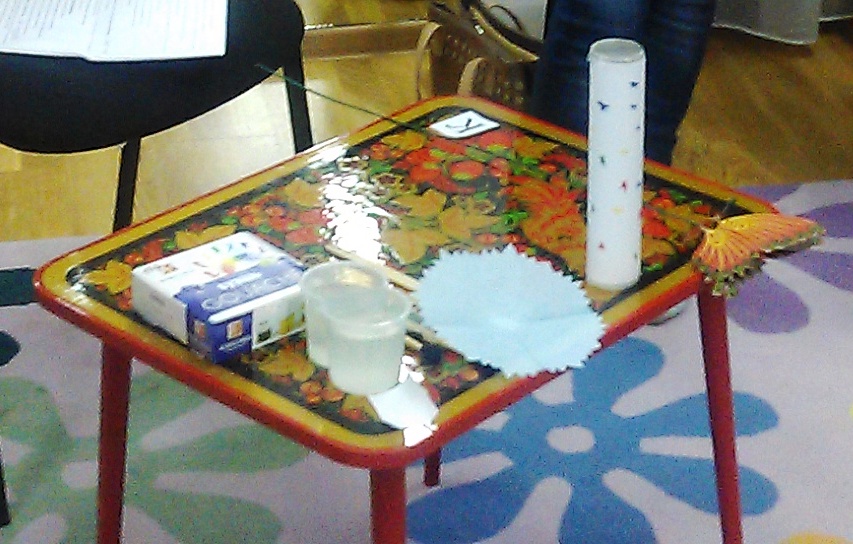 Другие трудились, собирая сказочную картинку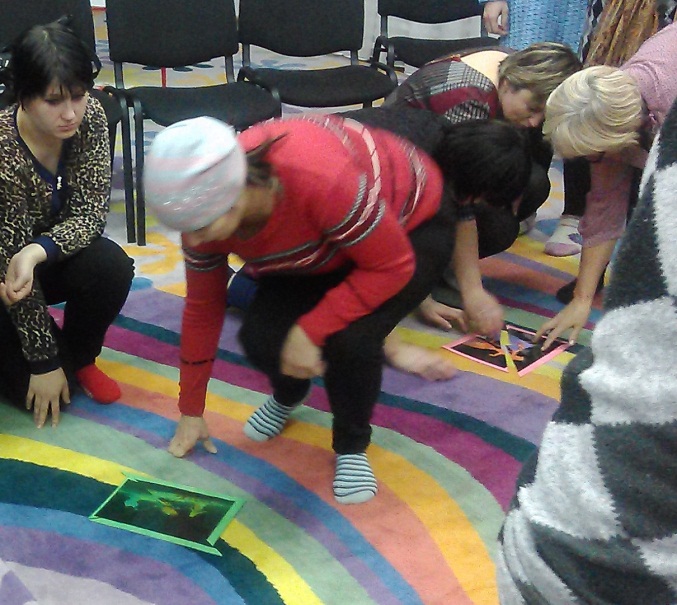 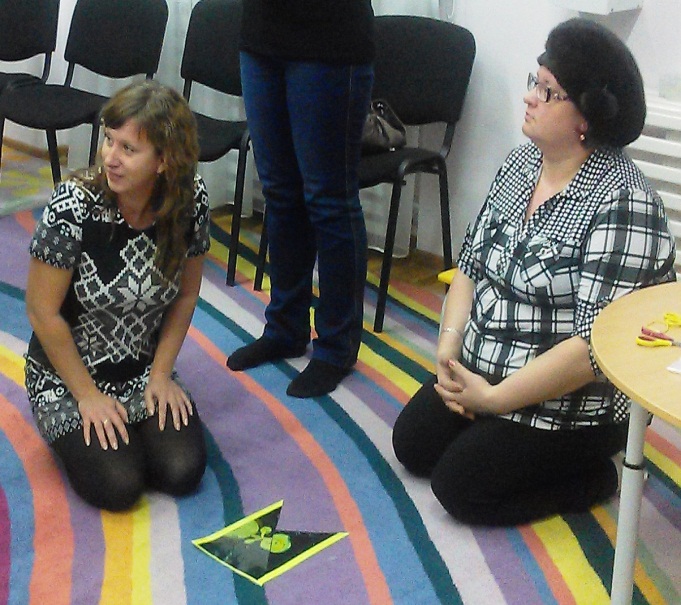 Слушая необычную историю о волшебных цветах, родители подобно детям сопереживали жителям сказочного леса, и решились им помочь.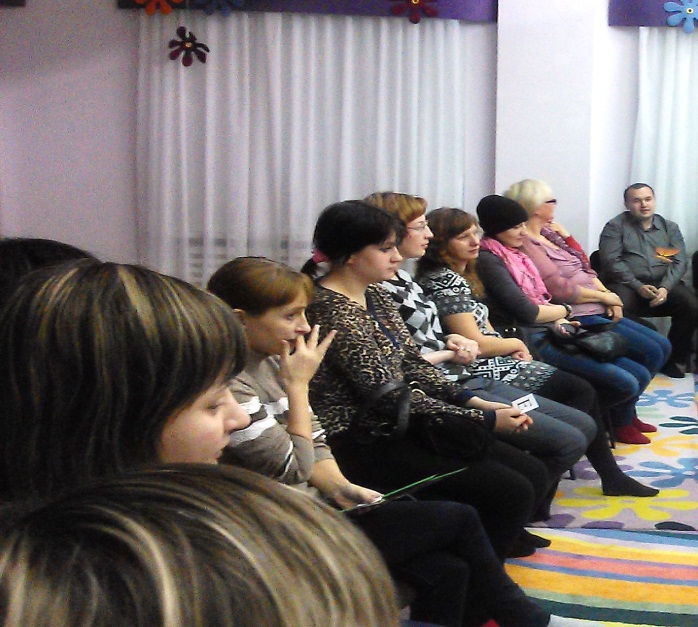 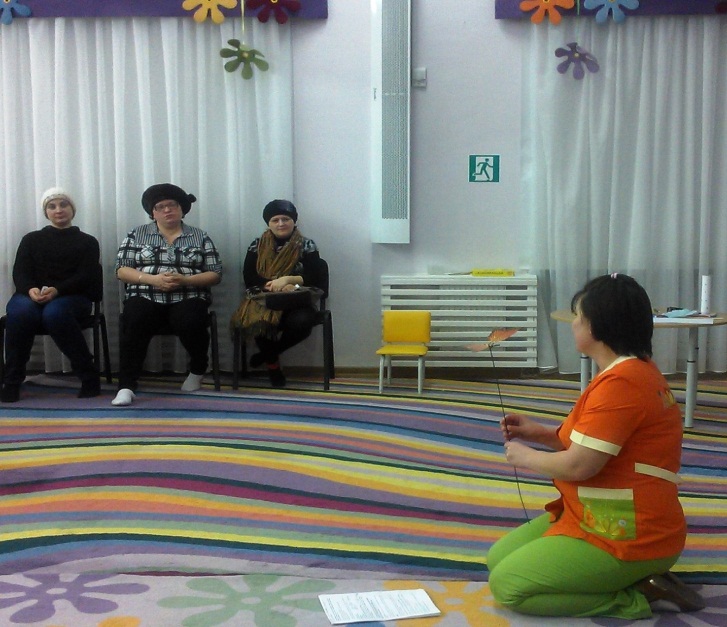 С детским азартом и увлечением родители использовали краску, чтобы оживить волшебные цветы.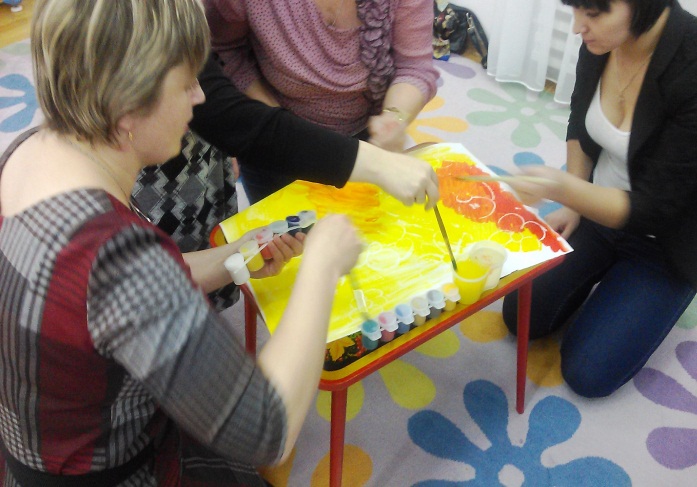 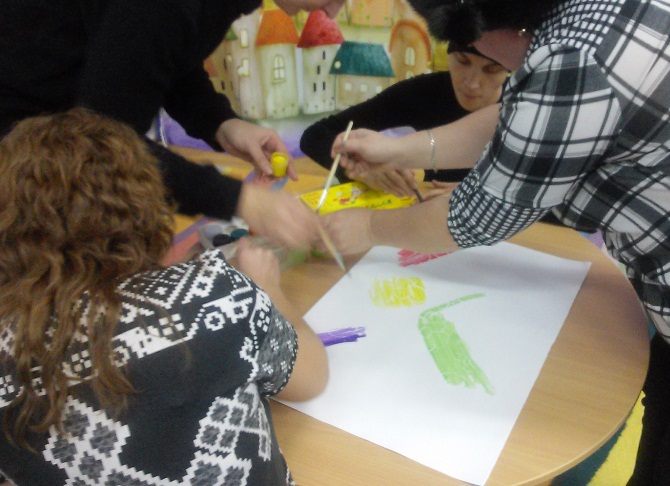 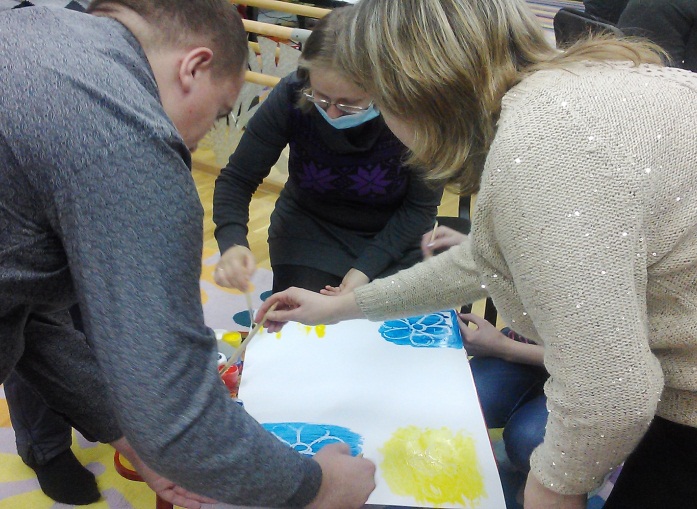 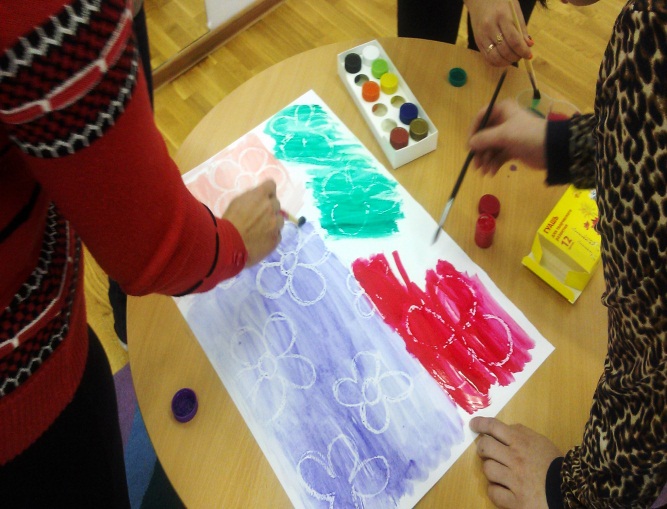 По завершению работы получилась замечательная цветочная поляна, на которой бабочки, зайчики и лисички, как и в прежние времена, могли любоваться красотой волшебных цветов и исполнять свои самые заветные желания. 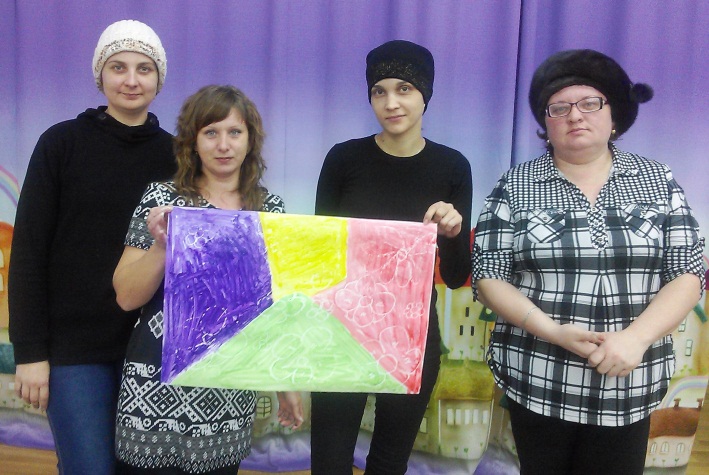 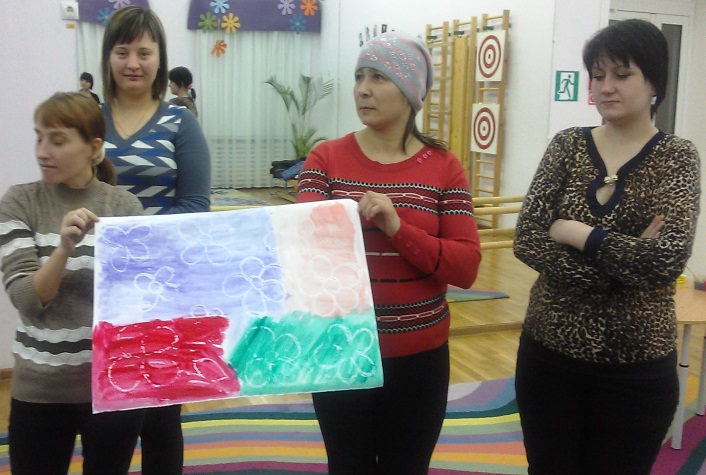 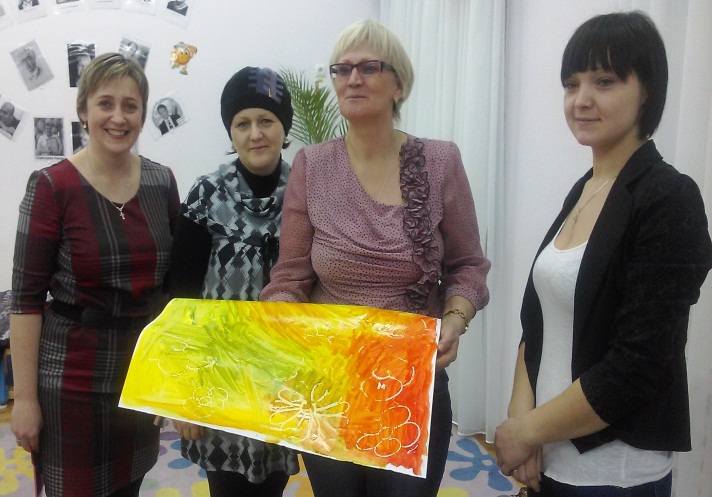 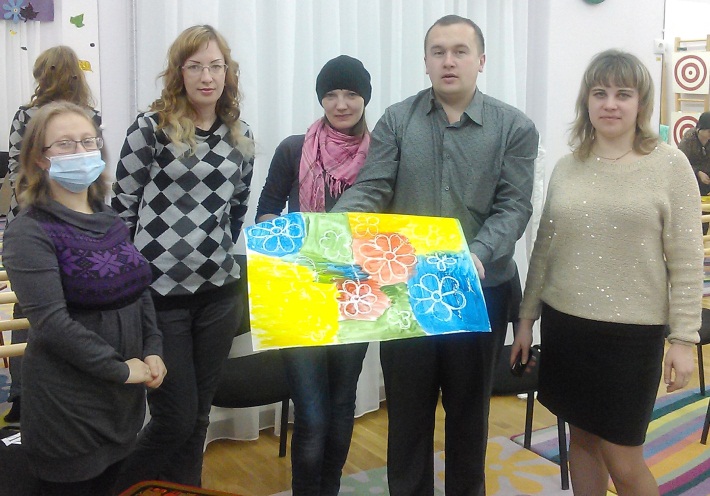 Родители были счастливы, о того что смогли помочь сказочному лесу и всем его обитателям!Подводя итоги, каждый желающий высказывал свое мнение. Большинство родителей отметили, что очень полезно бывает окунуться в сказку, почувствовать себя снова ребенком и вспомнить свои детские переживания. Ведущие мастер-класса выразили свою благодарность за активное участие и пожелали родителям как можно чаще устраивать со своими детьми «сказочные» вечера.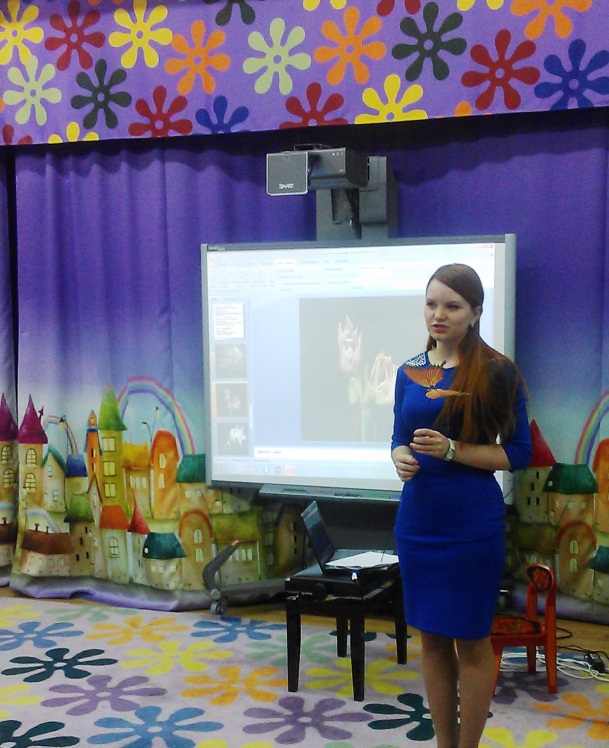 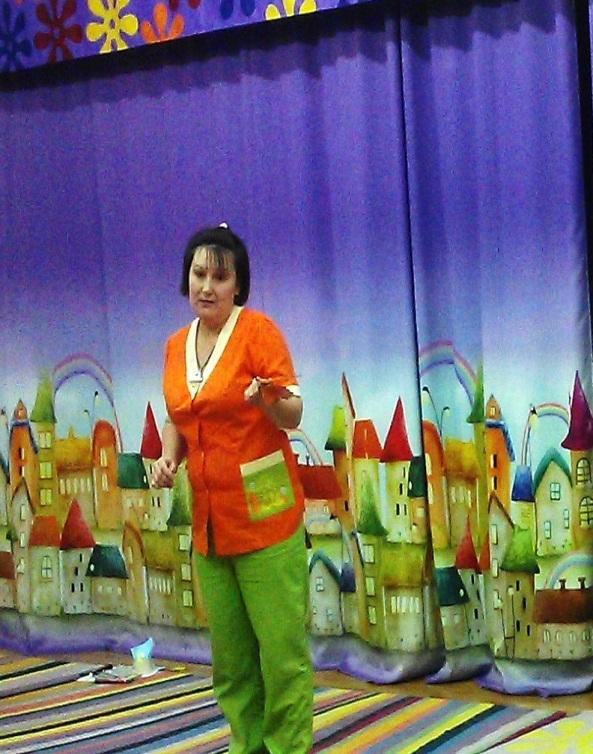 